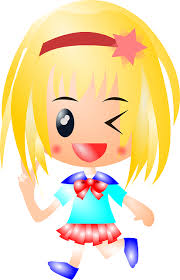 Ortamdan bir süre uzaklaşın.Tartışmayı erteleyin.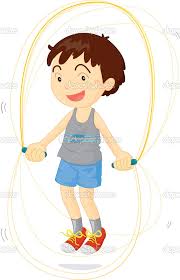 Spor yapın… koşun…Enerjinizi boşaltın…İşi komikliğe vurun, gülün kahkaha atın…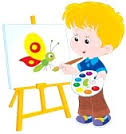 Film izleyin…Resim yapın…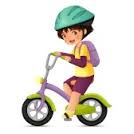 İsterseniz ağlayın…Bir meşguliyet bulun…AFFEDİN!Affetmek kontrolü yeniden size kazandırır.Affetmeyi seçtiğinizde çevrenizdekiler size daha olumlu yaklaşır.Affetmek sizi özgürleştirir.Affetmemek en çok sizi üzer.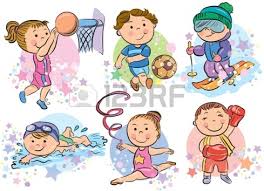 